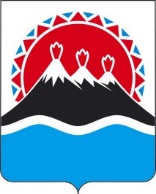 П О С Т А Н О В Л Е Н И ЕПРАВИТЕЛЬСТВАКАМЧАТСКОГО КРАЯг. Петропавловск-КамчатскийВ соответствии со статьей 78 Бюджетного кодекса Российской Федерации, Постановлением Правительства Российской Федерации от 18.09.2020 № 1492 «Об общих требованиях к нормативным правовым актам, муниципальным правовым актам, регулирующим предоставление субсидий, в том числе грантов в форме субсидий, юридическим лицам, индивидуальным предпринимателям, а также физическим лицам - производителям товаров, работ, услуг, и о признании утратившими силу некоторых актов Правительства Российской Федерации и отдельных положений некоторых актов Правительства Российской Федерации»ПРАВИТЕЛЬСТВО ПОСТАНОВЛЯЕТ:1. Внести в постановление Правительства Камчатского края от 01.08.2017 № 318-П «Об утверждении Порядка предоставления субсидий из краевого бюджета специализированным организациям по привлечению инвестиций и работе с инвесторами в Камчатском крае в целях финансового обеспечения затрат, связанных с осуществлением ими отдельных функций и полномочий по привлечению инвестиций и работе с инвесторами в Камчатском края» следующие изменения: в части 3 слова «инвестиций, промышленности и предпринимательства» заменить словами «экономического развития»;пункт 4 части 5 после слова «сборах» дополнить словами «. При этом в 2022 году у получателя субсидии может быть неисполненная обязанность по уплате налогов, сборов, страховых взносов, пеней, штрафов, процентов, подлежащих уплате в соответствии с законодательством Российской Федерации о налогах и сборах, не превышающая 300 тыс. рублей;»;часть 5 дополнить пунктами 6, 7 следующего содержания: «6) в 2022 году получатель субсидии не должен находиться в реестре недобросовестных поставщиков (подрядчиков, исполнителей) в связи с отказом от исполнения заключенных государственных (муниципальных) контрактов о поставке товаров, выполнении работ, оказании услуг по причине введения политических или экономических санкций иностранными государствами, совершающими недружественные действия в отношении Российской Федерации, граждан Российской Федерации или российских юридических лиц, и (или) введением иностранными государствами, государственными объединениями и (или) союзами и (или) государственными (межгосударственными) учреждениями иностранных государств или государственных объединений и (или) союзов мер ограничительного характера;7) получатель субсидии не должен находиться в перечне организаций и физических лиц, в отношении которых имеются сведения об их причастности к экстремистской деятельности или терроризму, либо в перечне организаций и физических лиц, в отношении которых имеются сведения об их причастности к распространению оружия массового уничтожения.»;4) пункты 1, 2 части 14 изложить в следующей редакции:«1) согласие получателя субсидии и лиц, получающих средства на основании договоров, заключенных с получателями субсидии (за исключением государственных (муниципальных) унитарных предприятий, хозяйственных товариществ и обществ с участием публично-правовых образований в их уставных (складочных) капиталах, коммерческих организаций с участием таких товариществ и обществ в их уставных (складочных) капиталах), на осуществление в отношении их проверки Министерством соблюдения порядка и условий предоставления Субсидий, в том числе в части достижения результатов предоставления Субсидий, а также проверки органами государственного финансового контроля соблюдения Получателем порядка и условий предоставления Субсидии в соответствии со статьями 268.1 и 269.2 Бюджетного кодекса Российской Федерации, и на включение таких положений в Соглашение;2) запрет приобретения получателями субсидии, а также иными юридическими лицами, получающими средства на основании договоров, заключенных с получателями субсидии, за счет полученных из краевого бюджета средств иностранной валюты, за исключением операций, осуществляемых в соответствии с валютным законодательством Российской Федерации при закупке (поставке) высокотехнологичного импортного оборудования, сырья и комплектующих изделий, а также связанных с достижением целей предоставления этих средств иных операций, определенных настоящим Порядком;»;часть 22 после слова «субсидий» дополнить словами «, в том числе в части достижения результата предоставления субсидии в соответствии со статьями 268.1 и 269.2 Бюджетного кодекса Российской Федерации.»;6) дополнить частью 22(1) следующего содержания:«22(1). Получатели субсидии несут ответственность за достоверность данных, отражаемых в отчетах и документах, прилагаемых к ним, в соответствии с законодательством Российской Федерации.».2. Настоящее постановление вступает в силу после дня его официального опубликования.[Дата регистрации]№[Номер документа]О внесении изменений в постановление Правительства Камчатского края от 01.08.2017             № 318-П «Об утверждении Порядка предоставления субсидий из краевого бюджета специализированным организациям по привлечению инвестиций и работе с инвесторами в Камчатском крае в целях финансового обеспечения затрат, связанных с осуществлением ими отдельных функций и полномочий по привлечению инвестиций и работе с инвесторами в Камчатском края»Председатель Правительства Камчатского края[горизонтальный штамп подписи 1]Е.А. Чекин